مخارج الحروف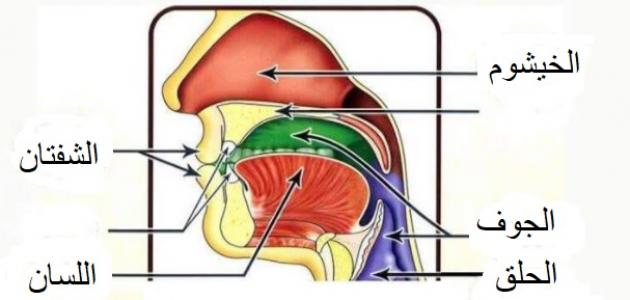 1- المخرج الأول: الجوف: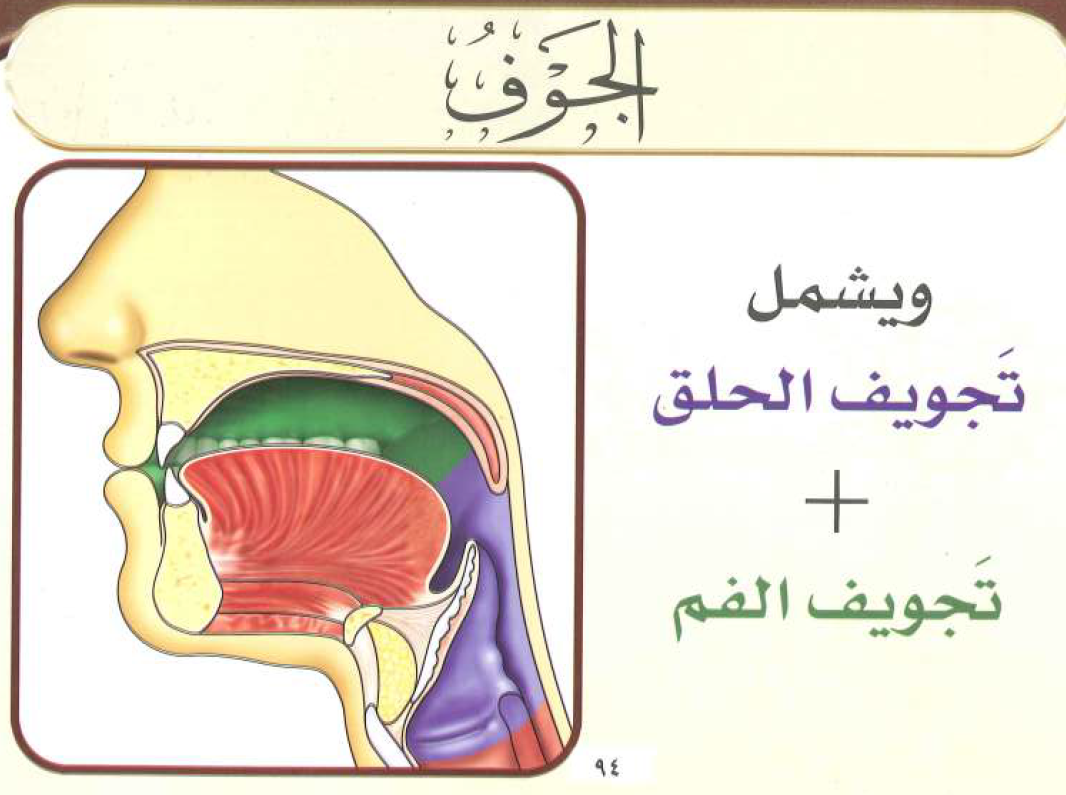 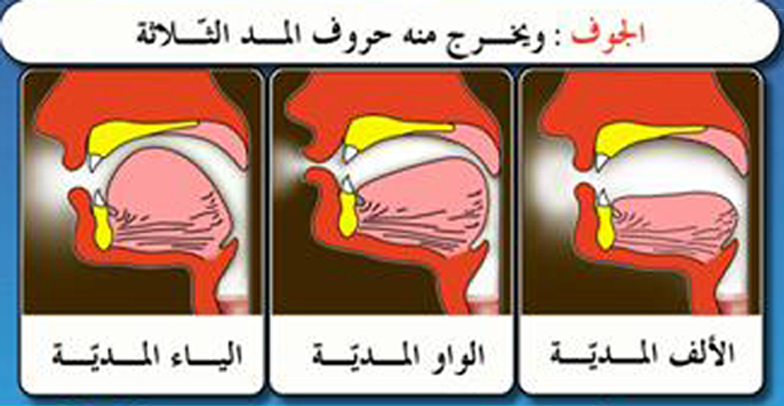 2- المخرج الثاني الحلق: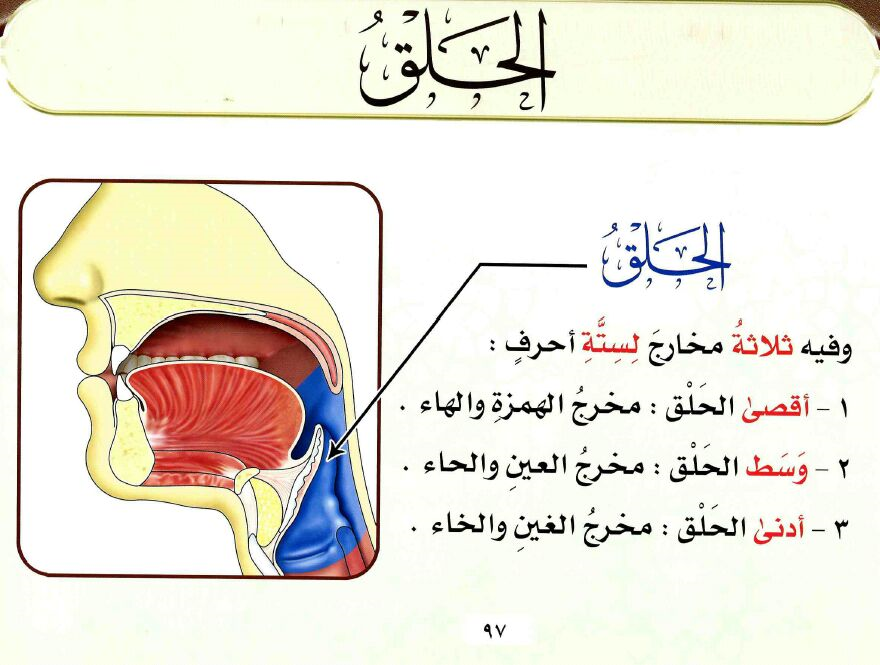 3- المخرج الثالث اللسان:وفيه عشرة مخارج تخرج منها ثمانية عشرة حرفًا موزعة على أقسام اللسان الموضحة بالصورة: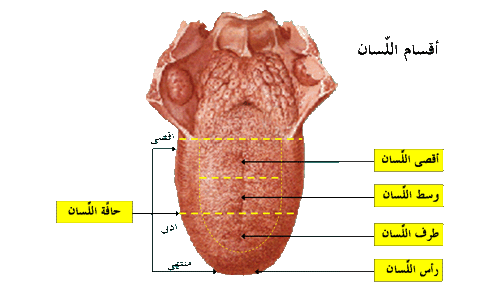 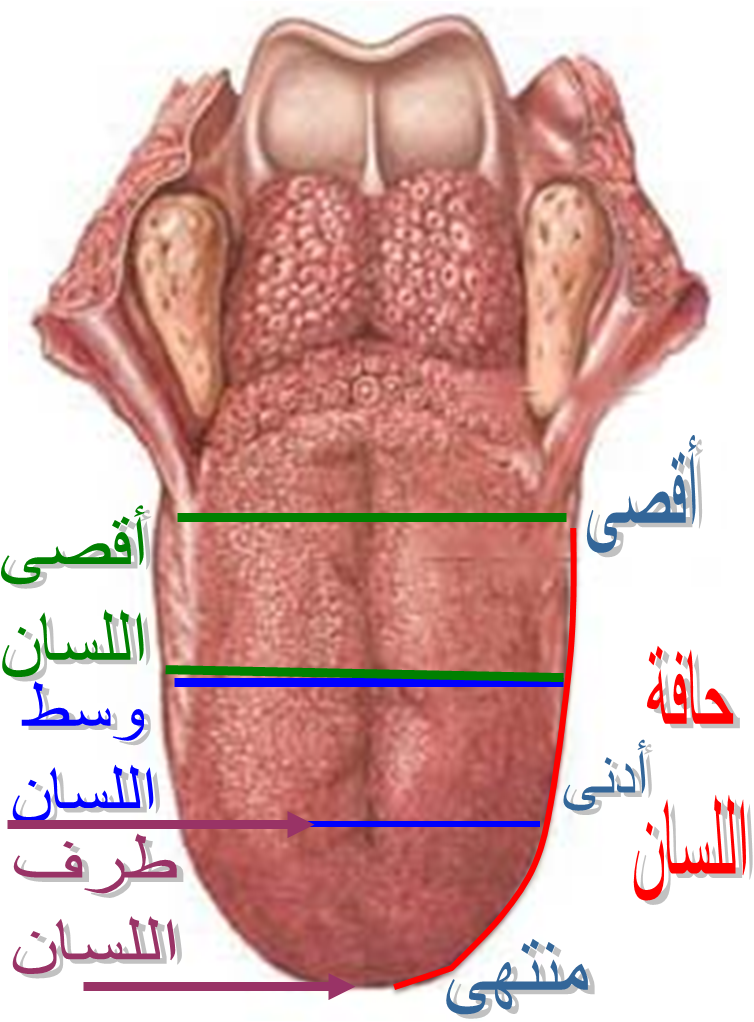 4- المخرج الرابع الشقتان: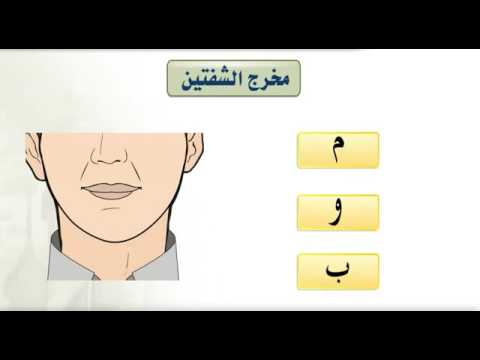 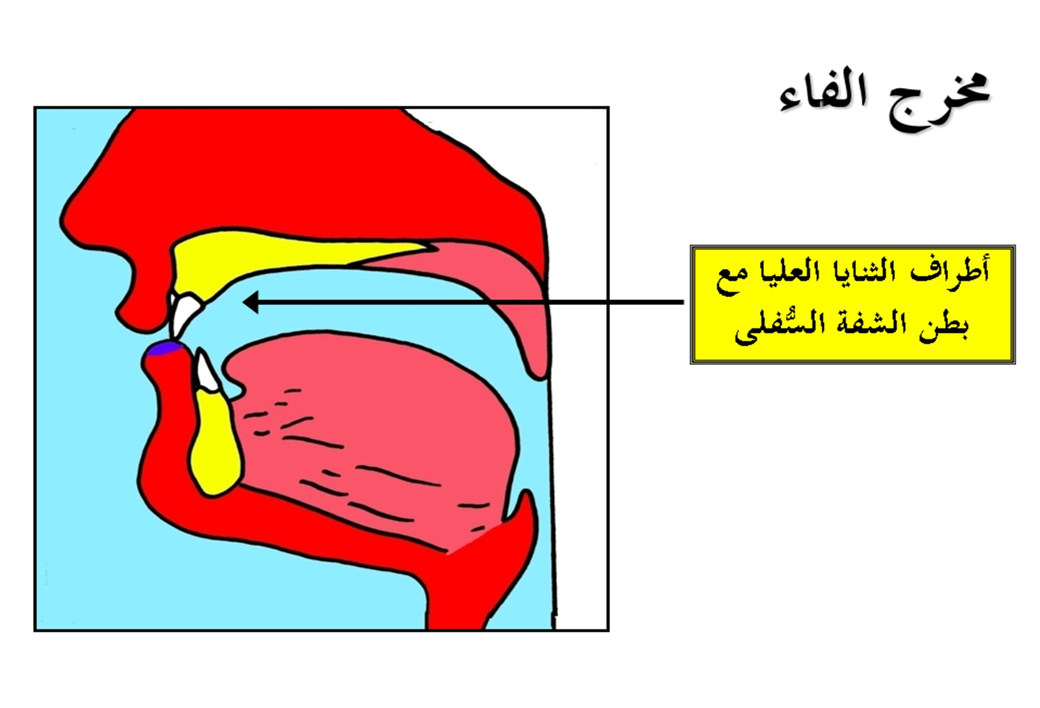 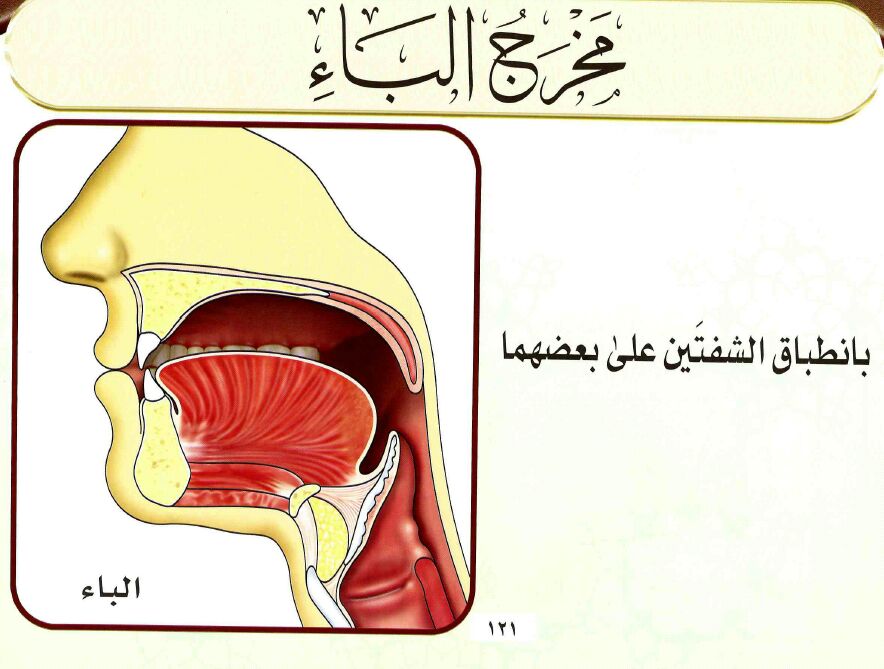 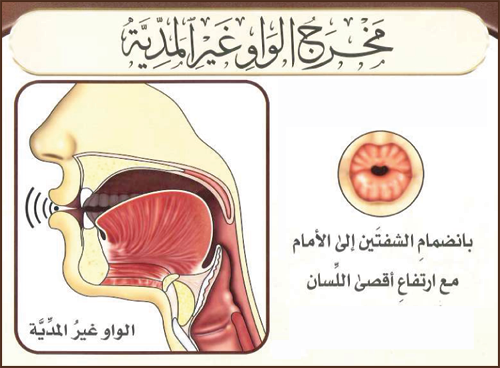 5- المخرج الحامس الخيشوم: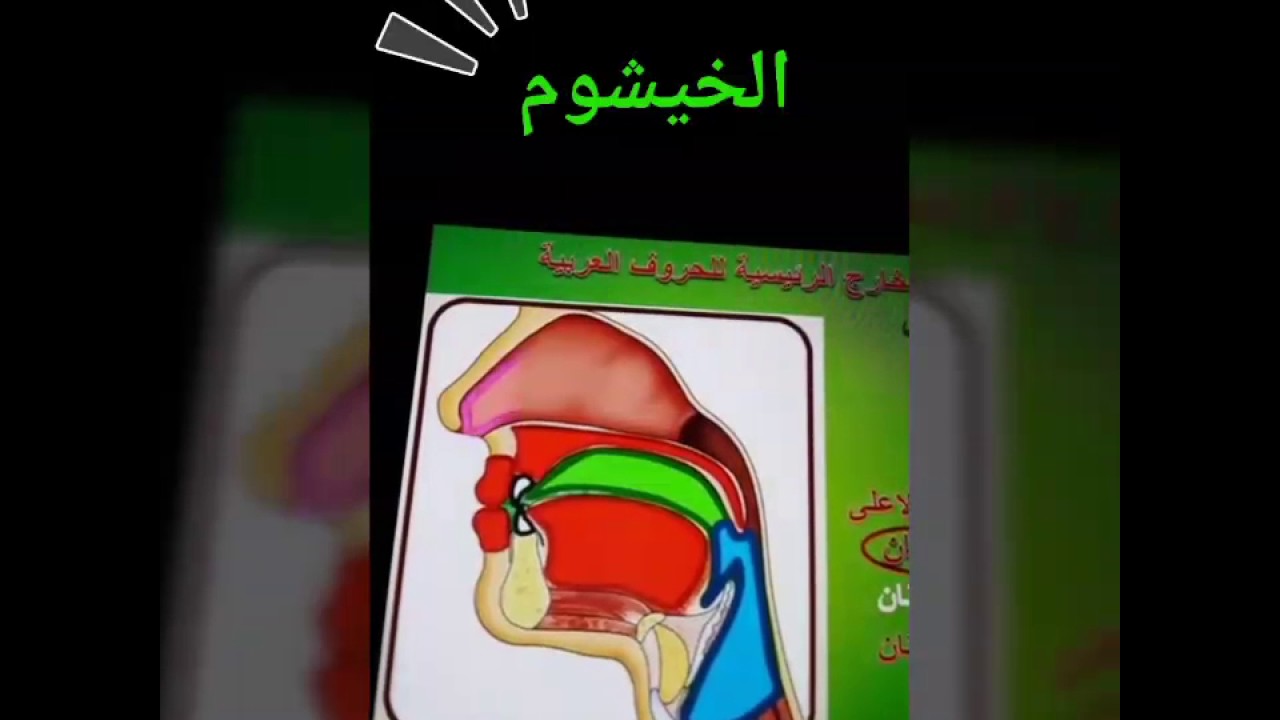 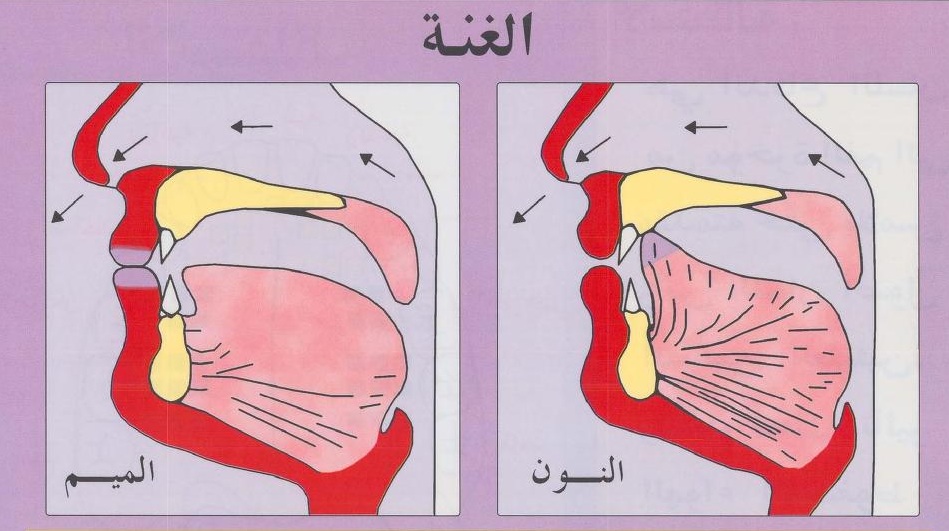 